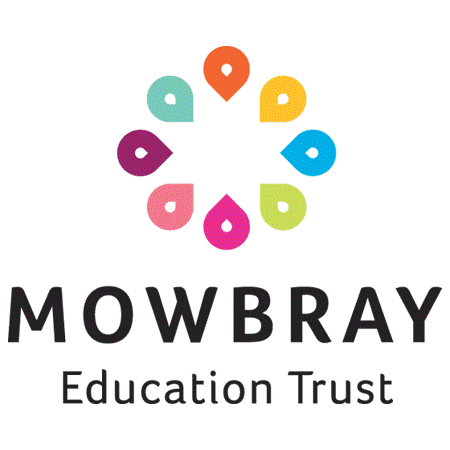 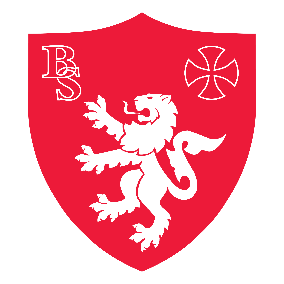 Cover Supervisor  Job Description & Person SpecificationNovember 2021
Responsible to: 		Head of School Review Date:		November 2023Role OverviewTo cover classes for teaching staff by delivering pre-prepared lessons to a high standard, to ensure that student’s learning, development, and progress is maintained, and to lead enrichment and support groups for identified students.  Key AccountabilitiesTo deliver pre-prepared lessons to a high standard, liaising with teachers and leaders with regard to work set for the class.To ensure that student’s learning, development, and progress is maintained, by motivating students to complete their tasks and progress their learning in order to meet overall targets and perform as independent learners.  To provide mentoring support for small groups of identified students with the aim of boosting achievement.To cover designated duties before and after school and during break times, including the supervision of detentions as required, and the invigilation of tests.  To collect completed work and mark as appropriate accordingly to the school’s marking policy.To support the work of class teachers and leaders when not directly covering a class.  To manage and deal with any immediate problems or emergencies in line with school policies and procedures, ensuring the health, safety, and welfare of students at all times. To report any behaviour issues arising using the school’s agreed referral procedures.And such other duties as are within the scope of the spirit of the job purpose, the title of the post and it grading.  Person SpecificationAll roles are subject to full pre-employment safeguarding checks; including an Enhanced DBS with Barred List check.Education & QualificationsEssentialDesirableGCSE grades A-C in English and Numeracy or equivalentNVQ level 2 in learning support or equivalent qualification/experience or be prepared to undertake this training.Qualification or training in SEND completed/experience or be prepared to undertake this training.  Experience & knowledgeExperience & knowledgeExperience & knowledgeRecent and relevant experience working with children in the 4-11 age rangeExperience working with children with Special Educational Needs Experience of designing and delivery specialist intervention strategies and plans.Experience of planning, designing, implementing and evaluating schemes of work.Understands key issues related to attainment and progress of different groups of students across key stages. Understands and implements positive and effective behaviour strategies which improve whole class, and individual behaviour, creating a climate for learning.Experience of the current OFSTED framework and national progress measures.Knowledge and understanding of Safeguarding and Child Protection issues and procedures, including both statutory requirements and best practice.SkillsSkillsSkillsAbility to contribute to planning and delivery of lessons. Ability to lead sessions and interventions for a small group of children. To communicate information coherently and clearly with a range of people, as well as listen effectivelyAble to self-evaluate learning needs and seek appropriate learning opportunities.Be confident in the use of Microsoft Office programmes or similar software to improve learning outcomes.  AttributesAttributesAttributesCommitted to the Mowbray Education Trust values and aimsAware of and committed towards equal opportunitiesCommitted to own continual professional developmentOtherOtherOtherAbility to travel to other Multi Academy Trust sites Is fluent in the use of the English language